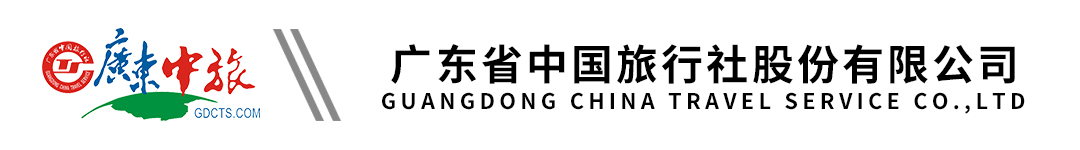 土耳其蓝色浪漫全景豪华游10天 | 伊斯坦布尔 | 库萨达斯 | 安塔利亚 | 棉花堡温泉 | 孔亚 | 卡帕多奇亚  | 特洛伊木马古城（广州TK）行程单行程安排费用说明其他说明产品编号AA1711005253FH出发地广州市目的地土耳其行程天数10去程交通飞机返程交通飞机参考航班（注意：仅供参考，实际以出团通知书告知航班信息为准）：（注意：仅供参考，实际以出团通知书告知航班信息为准）：（注意：仅供参考，实际以出团通知书告知航班信息为准）：（注意：仅供参考，实际以出团通知书告知航班信息为准）：（注意：仅供参考，实际以出团通知书告知航班信息为准）：产品亮点【直航航班】欧洲最佳航空-土耳其航空航班广州直飞伊斯坦布尔，尊贵舒适【直航航班】欧洲最佳航空-土耳其航空航班广州直飞伊斯坦布尔，尊贵舒适【直航航班】欧洲最佳航空-土耳其航空航班广州直飞伊斯坦布尔，尊贵舒适【直航航班】欧洲最佳航空-土耳其航空航班广州直飞伊斯坦布尔，尊贵舒适【直航航班】欧洲最佳航空-土耳其航空航班广州直飞伊斯坦布尔，尊贵舒适天数行程详情用餐住宿D1广州-伊斯坦布尔早餐：X     午餐：X     晚餐：X   飞机D2伊斯坦布尔－恰纳卡莱或艾瓦勒克 （车程约4小时）早餐：X     午餐：当地午餐     晚餐：酒店晚餐   恰纳卡莱或艾瓦勒克五星酒店D3恰纳卡莱或艾瓦勒克－库萨达斯或伊兹密尔 （车程约4小时）早餐：酒店自助早餐     午餐：当地午餐     晚餐：酒店自助晚餐   爱琴海库萨达斯或伊兹密尔海边五星酒店D4库萨达斯或伊兹密尔－棉花堡 （车程约4小时）早餐：酒店自助早餐     午餐：棉花堡特色烤羊肉餐     晚餐：酒店自助晚餐   棉花堡五星温泉酒店D5棉花堡－安塔利亚 （车程约4小时）早餐：酒店自助早餐     午餐：当地午餐     晚餐：酒店自助晚餐   地中海安塔利亚海边国际五星酒店D6安塔利亚－孔亚－卡帕多奇亚（车程约4+4小时）早餐：酒店自助早餐     午餐：孔亚特色披萨     晚餐：酒店自助晚餐   卡帕多奇亚五星酒店D7卡帕多奇亚早餐：酒店自助早餐     午餐：洞穴餐厅瓦罐汤     晚餐：酒店晚餐   卡帕多奇亚五星酒店D8卡帕多奇亚（飞机）伊斯坦布尔早餐：酒店早餐\打包盒餐     午餐：X     晚餐：X   伊斯坦布尔国际五星酒店D9伊斯坦布尔早餐：酒店自助早餐     午餐：海景特色烤鱼餐     晚餐：X   飞机D10伊斯坦布尔（飞机）广州早餐：X     午餐：X     晚餐：X   温暖的家费用包含1.大交通：往返经济舱机票，航班参考信息如行程显示（出团说明会将告知航班更新信息）。 1.大交通：往返经济舱机票，航班参考信息如行程显示（出团说明会将告知航班更新信息）。 1.大交通：往返经济舱机票，航班参考信息如行程显示（出团说明会将告知航班更新信息）。 费用不包含1.个人旅游意外保险费和航空保险费（出团旅游均建议购买旅游意外保险）1.个人旅游意外保险费和航空保险费（出团旅游均建议购买旅游意外保险）1.个人旅游意外保险费和航空保险费（出团旅游均建议购买旅游意外保险）预订须知1、本行程为参考旅游行程，旅行社将根据航空公司出票时的航班时间、出入港口及旅游目的地实际情况，对行程游览的先后顺序及停留时间做出合理调整，但不影响原定的标准及旅游景点。入住酒店后为自由活动，不含车导服务。温馨提示1.报名前请各位贵宾提供有效护照首页资料清晰扫描件或复印件办理土耳其电子旅游签证，填写完整的个人资料表及健康情况表。请自行检查并确保护照完整有效，并自行确认护照有效期自护照应为距离团队出发日期（航班起飞时间）起计算有至少六个月的有效时间以及至少有2整页以上空白签证页（不含备注页）。如新办护照必须向我司及时如实反馈办证情况，如临时发现护照过期或不足有效期者，我司有权按实际产生的费用扣费。 